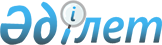 О внесении изменений в решение маслихата от 28 декабря 2013 года № 163 "О районном бюджете Карасуского района на 2014-2016 годы"Решение маслихата Карасуского района Костанайской области от 5 августа 2014 года № 236. Зарегистрировано Департаментом юстиции Костанайской области 11 августа 2014 года № 4991

      В соответствии со статьей 109 Бюджетного Кодекса Республики Казахстан от 4 декабря 2008 года Карасуский районный маслихат РЕШИЛ:



      1. Внести в решение маслихата от 28 декабря 2013 года № 163 "О районном бюджете Карасуского района на 2014-2016 годы" (зарегистрировано в Реестре государственной регистрации нормативных правовых актов за № 4385, опубликовано 15 января 2014 года в газете "Қарасу өңірі") следующие изменения:



      пункт 1 указанного решения изложить в новой редакции:

      "1. Утвердить бюджет Карасуского района на 2014-2016 годы согласно приложениям 1, 2 и 3 соответственно, в том числе на 2014 год в следующих объемах:



      1) доходы – 2 367 262,9 тысячи тенге, в том числе по:

      налоговым поступлениям – 713 454,0 тысячи тенге;

      неналоговым поступлениям – 1 195,0 тысяч тенге;

      поступлениям от продажи основного капитала – 7 490,0 тысяч тенге;

      поступлениям трансфертов – 1 645 123,9 тысячи тенге;



      2) затраты – 2 416 622,8 тысячи тенге;



      3) чистое бюджетное кредитование – 45 543,4 тысячи тенге, в том числе:

      бюджетные кредиты – 51 930,0 тысяч тенге;

      погашение бюджетных кредитов – 6 386,6 тысяч тенге;



      4) сальдо по операциям с финансовыми активами – 0,0 тенге, в том числе:

      приобретение финансовых активов – 0,0 тенге;



      5) дефицит (профицит) бюджета – - 94 903,3 тысячи тенге;



      6) финансирование дефицита (использование профицита) бюджета – 94 903,3 тысячи тенге.";



      приложения 1, 4 к указанному решению изложить в новой редакции согласно приложениям 1, 2 к настоящему решению.



      2. Настоящее решение вводится в действие с 1 января 2014 года.      Председатель внеочередной сессии,

      секретарь Карасуского районного маслихата  С. Казиев      СОГЛАСОВАНО      Руководитель государственного

      учреждения "Отдел экономики

      и бюджетного планирования

      акимата Карасуского района"

      _____________ Е. Биркель

 

Приложение 1           

к решению маслихата        

от 5 августа 2014 года № 236  Приложение 1           

к решению маслихата       

от 28 декабря 2013 года № 163   Районный бюджет на 2014 год

Приложение 2           

к решению маслихата        

от 5 августа 2014 года № 236  Приложение 4           

к решению маслихата       

от 28 декабря 2013 года № 163   Перечень бюджетных программ сел и сельских округов на 2014-2016 годы
					© 2012. РГП на ПХВ «Институт законодательства и правовой информации Республики Казахстан» Министерства юстиции Республики Казахстан
				КатегорияКатегорияКатегорияКатегорияКатегорияСумма,

тысяч тенгеКлассКлассКлассКлассСумма,

тысяч тенгеПодклассПодклассПодклассСумма,

тысяч тенгеСпецификаСпецификаСумма,

тысяч тенгеНаименованиеСумма,

тысяч тенгеI. Доходы2367262,91Налоговые поступления713454,0101Подоходный налог316220,01012Индивидуальный подоходный налог316220,0103Социальный налог204803,01031Социальный налог204803,0104Налоги на собственность170425,01041Налоги на имущество99556,01043Земельный налог6014,01044Налог на транспортные средства49527,01045Единый земельный налог15328,0105Внутренние налоги на товары, работы и услуги19600,01052Акцизы2450,01053Поступления за использование природных и других ресурсов12831,01054Сборы за ведение предпринимательской и профессиональной деятельности4095,01055Налог на игорный бизнес224,0107Прочие налоги40,01071Прочие налоги40,0108Обязательные платежи, взимаемые за совершение юридически значимых действий и (или) выдачу документов уполномоченными на то государственными органами или должностными лицами2366,01081Государственная пошлина2366,02Неналоговые поступления1195,0201Доходы от государственной собственности490,02015Доходы от аренды имущества, находящегося в государственной собственности490,0202Поступления от реализации товаров (работ, услуг) государственными учреждениями, финансируемыми из государственного бюджета5,02021Поступления от реализации товаров (работ, услуг) государственными учреждениями, финансируемыми из государственного бюджета5,0206Прочие неналоговые поступления700,02061Прочие неналоговые поступления700,03Поступления от продажи основного капитала7490,0303Продажа земли и нематериальных активов7490,03031Продажа земли7490,04Поступления трансфертов1645123,9402Трансферты из вышестоящих органов государственного управления1645123,94022Трансферты из областного бюджета1645123,9Функциональная группаФункциональная группаФункциональная группаФункциональная группаФункциональная группаСумма, тысяч тенгеФункциональная подгруппаФункциональная подгруппаФункциональная подгруппаФункциональная подгруппаСумма, тысяч тенгеАдминистратор бюджетных программАдминистратор бюджетных программАдминистратор бюджетных программСумма, тысяч тенгеПрограммаПрограммаСумма, тысяч тенгеНаименованиеСумма, тысяч тенгеII. Затраты2416622,801Государственные услуги общего характера286138,51Представительные, исполнительные и другие органы, выполняющие общие функции государственного управления261848,7112Аппарат маслихата района (города областного значения)13650,7001Услуги по обеспечению деятельности маслихата района (города областного значения)13650,7122Аппарат акима района (города областного значения)75665,4001Услуги по обеспечению деятельности акима района (города областного значения)74965,4003Капитальные расходы государственного органа700,0123Аппарат акима района в городе, города районного значения, поселка, села, сельского округа172532,6001Услуги по обеспечению деятельности акима района в городе, города районного значения, поселка, села, сельского округа167229,9022Капитальные расходы государственного органа5302,72Финансовая деятельность14155,5452Отдел финансов района (города областного значения)14155,5001Услуги по реализации государственной политики в области исполнения бюджета района (города областного значения) и управления коммунальной собственностью района (города областного значения)13082,2010Приватизация, управление коммунальным имуществом, постприватизационная деятельность и регулирование споров, связанных с этим392,0011Учет, хранение, оценка и реализация имущества, поступившего в коммунальную собственность681,35Планирование и статистическая деятельность10134,3453Отдел экономики и бюджетного планирования района (города областного значения)10134,3001Услуги по реализации государственной политики в области формирования и развития экономической политики, системы государственного планирования и управления района (города областного значения)10134,302Оборона5306,01Военные нужды5306,0122Аппарат акима района (города областного значения)5306,0005Мероприятия в рамках исполнения всеобщей воинской обязанности5306,004Образование1559562,41Дошкольное воспитание и обучение142603,3464Отдел образования района (города областного значения)142603,3009Обеспечение деятельности организаций дошкольного воспитания и обучения61256,3040Реализация государственного образовательного заказа в дошкольных организациях образования81347,02Начальное, основное среднее и общее среднее образование1358423,1464Отдел образования района (города областного значения)1358423,1003Общеобразовательное обучение1313340,6006Дополнительное образование для детей45082,59Прочие услуги в области образования58536,0464Отдел образования района (города областного значения)58536,0001Услуги по реализации государственной политики на местном уровне в области образования12902,0005Приобретение и доставка учебников, учебно-методических комплексов для государственных учреждений образования района (города областного значения)12887,0015Ежемесячная выплата денежных средств опекунам (попечителям) на содержание ребенка-сироты (детей-сирот), и ребенка (детей), оставшегося без попечения родителей10415,0067Капитальные расходы подведомственных государственных учреждений и организаций22332,006Социальная помощь и социальное обеспечение109902,82Социальная помощь91109,5451Отдел занятости и социальных программ района (города областного значения)91109,5002Программа занятости18490,0005Государственная адресная социальная помощь14592,0007Социальная помощь отдельным категориям нуждающихся граждан по решениям местных представительных органов16427,9010Материальное обеспечение детей - инвалидов, воспитывающихся и обучающихся на дому1000,0014Оказание социальной помощи нуждающимся гражданам на дому7389,9016Государственные пособия на детей до 18 лет31260,0017Обеспечение нуждающихся инвалидов обязательными гигиеническими средствами и предоставление услуг специалистами жестового языка, индивидуальными помощниками в соответствии с индивидуальной программой реабилитации инвалида1949,79Прочие услуги в области социальной помощи и социального обеспечения18793,3451Отдел занятости и социальных программ района (города областного значения)17968,3001Услуги по реализации государственной политики на местном уровне в области обеспечения занятости и реализации социальных программ для населения17233,3011Оплата услуг по зачислению, выплате и доставке пособий и других социальных выплат735,0458Отдел жилищно-коммунального хозяйства, пассажирского транспорта и автомобильных дорог района (города областного значения)825,0050Реализация Плана мероприятий по обеспечению прав и улучшению качества жизни инвалидов825,007Жилищно-коммунальное хозяйство26830,31Жилищное хозяйство437,5458Отдел жилищно-коммунального хозяйства, пассажирского транспорта и автомобильных дорог района (города областного значения)437,5003Организация сохранения государственного жилищного фонда437,52Коммунальное хозяйство1887,4466Отдел архитектуры, градостроительства и строительства района (города областного значения)1887,4006Развитие системы водоснабжения и водоотведения1887,43Благоустройство населенных пунктов24505,4123Аппарат акима района в городе, города районного значения, поселка, села, сельского округа24505,4008Освещение улиц населенных пунктов12887,8009Обеспечение санитарии населенных пунктов3424,0010Содержание мест захоронений и погребение безродных160,0011Благоустройство и озеленение населенных пунктов8033,608Культура, спорт, туризм и информационное пространство187083,51Деятельность в области культуры79187,7455Отдел культуры и развития языков района (города областного значения)79187,7003Поддержка культурно-досуговой работы79187,72Спорт25755,8465Отдел физической культуры и спорта района (города областного значения)25755,8001Услуги по реализации государственной политики на местном уровне в сфере физической культуры и спорта8360,7005Развитие массового спорта и национальных видов спорта8556,1006Проведение спортивных соревнований на районном (города областного значения ) уровне1511,0007Подготовка и участие членов сборных команд района (города областного значения) по различным видам спорта на областных спортивных соревнованиях7328,03Информационное пространство62398,0455Отдел культуры и развития языков района (города областного значения)55047,0006Функционирование районных (городских) библиотек48153,0007Развитие государственного языка и других языков народа Казахстана6894,0456Отдел внутренней политики района (города областного значения)7351,0002Услуги по проведению государственной информационной политики через газеты и журналы 6816,0005Услуги по проведению государственной информационной политики через телерадиовещание535,09Прочие услуги по организации культуры, спорта, туризма и информационного пространства19742,0455Отдел культуры и развития языков района (города областного значения)7768,4001Услуги по реализации государственной политики на местном уровне в области развития языков и культуры7768,4456Отдел внутренней политики района (города областного значения)11973,6001Услуги по реализации государственной политики на местном уровне в области информации, укрепления государственности и формирования социального оптимизма граждан6184,6003Реализация мероприятий в сфере молодежной политики5789,010Сельское, водное, лесное, рыбное хозяйство, особо охраняемые природные территории, охрана окружающей среды и животного мира, земельные отношения92842,61Сельское хозяйство35145,6453Отдел экономики и бюджетного планирования района (города областного значения)8078,0099Реализация мер по оказанию социальной поддержки специалистов8078,0473Отдел ветеринарии района (города областного значения)27067,6001Услуги по реализации государственной политики на местном уровне в сфере ветеринарии6867,6006Организация санитарного убоя больных животных19700,0007Организация отлова и уничтожения бродячих собак и кошек500,06Земельные отношения12499,0463Отдел земельных отношений района (города областного значения)12499,0001Услуги по реализации государственной политики в области регулирования земельных отношений на территории района (города областного значения)12350,0007Капитальные расходы государственного органа149,09Прочие услуги в области сельского, водного, лесного, рыбного хозяйства, охраны окружающей среды и земельных отношений45198,0473Отдел ветеринарии района (города областного значения)45198,0011Проведение противоэпизоотических мероприятий45198,011Промышленность, архитектурная, градостроительная и строительная деятельность5283,02Архитектурная, градостроительная и строительная деятельность5283,0466Отдел архитектуры, градостроительства и строительства района (города областного значения)5283,0001Услуги по реализации государственной политики в области строительства, улучшения архитектурного облика городов, районов и населенных пунктов области и обеспечению рационального и эффективного градостроительного освоения территории района (города областного значения)5168,0015Капитальные расходы государственного органа115,012Транспорт и коммуникации70265,01Автомобильный транспорт70265,0123Аппарат акима района в городе, города районного значения, поселка, села, сельского округа6090,0013Обеспечение функционирования автомобильных дорог в городах районного значения, поселках, селах, сельских округах6090,0458Отдел жилищно-коммунального хозяйства, пассажирского транспорта и автомобильных дорог района (города областного значения)64175,0023Обеспечение функционирования автомобильных дорог64175,013Прочие62351,59Прочие62351,5123Аппарат акима района в городе, города районного значения, поселка, села, сельского округа25493,0040Реализация мер по содействию экономическому развитию регионов в рамках Программы "Развитие регионов"25493,0452Отдел финансов района (города областного значения)4800,0012Резерв местного исполнительного органа района (города областного значения)4800,0454Отдел предпринимательства и сельского хозяйства района (города областного значения)25848,6001Услуги по реализации государственной политики на местном уровне в области развития предпринимательства и сельского хозяйства25308,6007Капитальные расходы государственного органа540,0458Отдел жилищно-коммунального хозяйства, пассажирского транспорта и автомобильных дорог района (города областного значения)6209,9001Услуги по реализации государственной политики на местном уровне в области жилищно-коммунального хозяйства, пассажирского транспорта и автомобильных дорог6209,914Обслуживание долга9,11Обслуживание долга9,1452Отдел финансов района (города областного значения)9,1013Обслуживание долга местных исполнительных органов по выплате вознаграждений и иных платежей по займам из областного бюджета9,115Трансферты11048,11Трансферты11048,1452Отдел финансов района (города областного значения)11048,1006Возврат неиспользованных (недоиспользованных) целевых трансфертов11048,1III. Чистое бюджетное кредитование45543,4Бюджетные кредиты51930,010Сельское, водное, лесное, рыбное хозяйство, особо охраняемые природные территории, охрана окружающей среды и животного мира, земельные отношения51930,01Сельское хозяйство51930,0453Отдел экономики и бюджетного планирования района (города областного значения)51930,0006Бюджетные кредиты для реализации мер социальной поддержки специалистов 51930,05Погашение бюджетных кредитов6386,601Погашение бюджетных кредитов6386,61Погашение бюджетных кредитов, выданных из государственного бюджета6386,6013Погашение бюджетных кредитов, выданных из местного бюджета физическим лицам6386,6IV. Сальдо по операциям с финансовыми активами0,0Приобретение финансовых активов0,013Прочие0,09Прочие0,0452Отдел финансов района (города областного значения)0,0014Формирование или увеличение уставного капитала юридических лиц0,0V. Дефицит (профицит) бюджета-94903,3VI. Финансирование дефицита (использование профицита) бюджета94903,37Поступления займов51930,01Внутренние государственные займы51930,02Договоры займа51930,0003Займы, получаемые местным исполнительным органом района (города областного значения)51930,016Погашение займов6386,61Погашение займов6386,6452Отдел финансов района (города областного значения)6386,6008Погашение долга местного исполнительного органа перед вышестоящим бюджетом6386,68Используемые остатки бюджетных средств49359,91Остатки бюджетных средств49359,91Свободные остатки бюджетных средств49359,9Функциональная группаФункциональная группаФункциональная группаФункциональная группаФункциональная группа2014 год2015 год2016 годФункциональная подгруппаФункциональная подгруппаФункциональная подгруппаФункциональная подгруппа2014 год2015 год2016 годАдминистратор бюджетных программАдминистратор бюджетных программАдминистратор бюджетных программ2014 год2015 год2016 годПрограммаПрограмма2014 год2015 год2016 годНаименование2014 год2015 год2016 год01Государственные услуги общего характера172532,6155863,0157182,01Представительные, исполнительные и другие органы, выполняющие общие функции государственного управления172532,6155863,0157182,0123Аппарат акима района в городе, города районного значения, поселка, села, сельского округа172532,6155863,0157182,0001Услуги по обеспечению деятельности акима района в городе, города районного значения, поселка, села, сельского округа167229,9155863,0157182,0в том числе по администраторам программ:Государственное учреждение "Аппарат акима Айдарлинского сельского округа"8230,18156,08295,0Государственное учреждение "Аппарат акима Белорусского сельского округа"6494,26150,06162,0Государственное учреждение "Аппарат акима Восточного сельского округа"9264,79089,09174,0Государственное учреждение "Аппарат акима села Жалгыскан"6929,66496,06579,0Государственное учреждение "Аппарат акима села Жамбыл"6752,46536,06529,0Государственное учреждение "Аппарат акима Железнодорожного сельского округа"9073,08876,08876,0Государственное учреждение "Аппарат акима Ильичевского сельского округа"6566,16775,06880,0Государственное учреждение "Аппарат акима Карамырзинского сельского округа"7452,77063,07152,0Государственное учреждение "Аппарат акима села Карасу"20322,017127,017127,0Государственное учреждение "Аппарат акима села Койбагар"9257,58803,08916,0Государственное учреждение "Аппарат акима Люблинского сельского округа"8347,07955,08022,0Государственное учреждение "Аппарат акима села Новопавловка"8013,07768,07773,0Государственное учреждение "Аппарат акима Новоселовского сельского округа"6785,96441,06467,0Государственное учреждение "Аппарат акима села Октябрьское"12540,910848,010860,0Государственное учреждение "Аппарат акима села Павловское"9520,76967,07307,0Государственное учреждение "Аппарат акима Ушаковского сельского округа"6974,06989,07093,0Государственное учреждение "Аппарат акима Целинного сельского округа"8133,38103,08186,0Государственное учреждение "Аппарат акима Челгашинского сельского округа"8519,07986,08049,0Государственное учреждение "Аппарат акима Черняевского сельского округа"8053,87735,07735,0022Капитальные расходы государственного органа5302,7Государственное учреждение "Аппарат акима Айдарлинского сельского округа"164,0Государственное учреждение "Аппарат акима Белорусского сельского округа"328,0Государственное учреждение "Аппарат акима Восточного сельского округа"1337,2Государственное учреждение "Аппарат акима села Жалгыскан"164,0Государственное учреждение "Аппарат акима села Жамбыл"164,0Государственное учреждение "Аппарат акима Ильичевского сельского округа"164,0Государственное учреждение "Аппарат акима Карамырзинского сельского округа"328,0Государственное учреждение "Аппарат акима села Карасу"504,0Государственное учреждение "Аппарат акима села Койбагар"328,0Государственное учреждение "Аппарат акима Люблинского сельского округа"328,0Государственное учреждение "Аппарат акима села Новопавловка"164,0Государственное учреждение "Аппарат акима Новоселовского сельского округа"164,0Государственное учреждение "Аппарат акима села Октябрьское"241,5Государственное учреждение "Аппарат акима села Павловское"104,0Государственное учреждение "Аппарат акима Целинного сельского округа"328,0Государственное учреждение "Аппарат акима Челгашинского сельского округа"164,0Государственное учреждение "Аппарат акима Черняевского сельского округа"328,007Жилищно-коммунальное хозяйство24505,419882,020095,03Благоустройство населенных пунктов24505,419882,020095,0123Аппарат акима района в городе, города районного значения, поселка, села, сельского округа24505,419882,020095,0008Освещение улиц населенных пунктов12887,810808,011021,0Государственное учреждение "Аппарат акима Восточного сельского округа"869,8717,0797,0Государственное учреждение "Аппарат акима Железнодорожного сельского округа"2000,0Государственное учреждение "Аппарат акима села Карасу"4280,04280,04280,0Государственное учреждение "Аппарат акима села Койбагар"1508,01470,01480,0Государственное учреждение "Аппарат акима Люблинского сельского округа"1367,01463,01586,0Государственное учреждение "Аппарат акима Новоселовского сельского округа"140,0140,0140,0Государственное учреждение "Аппарат акима села Октябрьское"1641,01641,01641,0Государственное учреждение "Аппарат акима Черняевского сельского округа"1082,01097,01097,0009Обеспечение санитарии населенных пунктов3424,03424,03424,0Государственное учреждение "Аппарат акима села Карасу"3424,03424,03424,0010Содержание мест захоронений и погребение безродных160,0160,0160,0Государственное учреждение "Аппарат акима села Карасу"160,0160,0160,0011Благоустройство и озеленение населенных пунктов8033,65490,05490,0Государственное учреждение "Аппарат акима Восточного сельского округа"500,0500,0500,0Государственное учреждение "Аппарат акима села Карасу"7533,64990,04990,012Транспорт и коммуникации6090,06405,06853,01Автомобильный транспорт6090,06405,06853,0123Аппарат акима района в городе, города районного значения, поселка, села, сельского округа6090,06405,06853,0013Обеспечение функционирования автомобильных дорог в городах районного значения, поселках, селах, сельских округах6090,06405,06853,0Государственное учреждение "Аппарат акима села Карасу"6090,06405,06853,013Прочие25493,025493,025493,09Прочие25493,025493,025493,0123Аппарат акима района в городе, города районного значения, поселка, села, сельского округа25493,025493,025493,0040Реализация мер по содействию экономическому развитию регионов в рамках Программы "Развитие регионов"25493,025493,025493,0Государственное учреждение "Аппарат акима Восточного сельского округа"1950,03511,0Государственное учреждение "Аппарат акима села Жалгыскан"8136,012848,0Государственное учреждение "Аппарат акима села Жамбыл"291,0434,0Государственное учреждение "Аппарат акима Ильичевского сельского округа"1017,0Государственное учреждение "Аппарат акима Карамырзинского сельского округа"6390,03983,0Государственное учреждение "Аппарат акима села Карасу"8487,0Государственное учреждение "Аппарат акима села Койбагар"1500,0Государственное учреждение "Аппарат акима Люблинского сельского округа"3651,0Государственное учреждение "Аппарат акима села Октябрьское"3919,08487,0Государственное учреждение "Аппарат акима села Павловское"1290,01217,0Государственное учреждение "Аппарат акима Ушаковского сельского округа"1500,0Государственное учреждение "Аппарат акима Целинного сельского округа"2434,0Государственное учреждение "Аппарат акима Черняевского сельского округа"2434,0